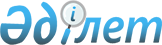 О создании Катон-Карагайского государственного национального природного паркаПостановление Правительства Республики Казахстан от 17 июля 2001 года N 970



          В целях сохранения и восстановления уникальных природных комплексов 
Южного Алтая, имеющих особую экологическую, научную, культурную и 
рекреационную ценность, Правительство Республики Казахстан постановляет:




          1. Реорганизовать Берельское и Катон-Карагайское государственные 
учреждения по охране лесов и животного мира путем их слияния в 
государственное учреждение "Катон-Карагайский государственный национальный 
природный парк" (далее - Учреждение).




          2. Передать Учреждению право постоянного землепользования на 
земельные участки общей площадью 515538 гектаров, принадлежавшие 
Берельскому и Катон-Карагайскому государственным учреждениям по охране 
лесов и животного мира, в порядке универсального правопреемства.




          Предоставить дополнительно Учреждению в постоянное землепользование 
земельные участки общей площадью 127939 гектаров из земель запаса 
Катон-Карагайского района Восточно-Казахстанской области.




          3. Отнести земли Учреждения к категории земель особо охраняемых 
природных территорий, а имеющиеся на этой территории леса - к категории 
защитности "леса государственных национальных природных парков".




          4. Для обеспечения особой охраны земель Учреждения акиму 
Восточно-Казахстанской области установить вдоль его внешних границ 
охранную зону с запрещением в пределах этой зоны любой деятельности, 
отрицательно влияющей на сохранение и воспроизводство объектов 
государственного природно-заповедного фонда.




          5. Агентству Республики Казахстан по управлению земельными ресурсами 
в установленном порядке определить на местности границы земель Учреждения.




          6. Министерству природных ресурсов и охраны окружающей среды 
Республики Казахстан в установленном порядке:




          1) в двухмесячный срок утвердить Положение об Учреждении;




          2) принять другие меры, вытекающие из настоящего постановления.




          7. Установить, что финансирование Учреждения осуществляется из 
республиканского бюджета за счет и в пределах сумм, предусмотренных 
Министерству природных ресурсов и охраны окружающей среды Республики 
Казахстан на содержание особо охраняемых природных территорий.




          8. Внести в постановление Правительства Республики Казахстан от 10 
февраля 2000 года N 198  
 P000198_ 
  "Вопросы Комитета лесного, рыбного и 
охотничьего хозяйства Министерства природных ресурсов и охраны окружающей 
среды Республики Казахстан и отдельных организаций, находящихся в его 
ведении" (САПП Республики Казахстан, 2000 г., N 5-6, ст. 74) следующие 
дополнение и изменения:




          1) в Перечне организаций, находящихся в ведении Комитета лесного, 




рыбного и охотничьего хозяйства Министерства природных ресурсов и охраны 
окружающей среды Республики Казахстан, утвержденном указанным 
постановлением:
     после строки "Государственное учреждение "Иле-Алатауский 
государственный национальный природный парк" дополнить строкой следующего 
содержания:
     "Государственное учреждение "Катон-Карагайский государственный 
национальный природный парк";
     2) в приложении 5 к указанному постановлению:
     в графе 1 строки:
     "50. Республиканское государственное предприятие "Берельское лесное 
хозяйство"
     61. Республиканское государственное предприятие "Катон-Карагайское 
лесное хозяйство" 
     исключить;
     в графе 2 строки:
     "44. Берельское государственное учреждение по охране лесов и 
животного мира 
     54. Катон-Карагайское государственное учреждение по охране лесов и 
животного мира"
     исключить. 
     9. Настоящее постановление вступает в силу со дня подписания.
     
     Премьер-Министр
     Республики Казахстан
     
     
     (Специалисты: Мартина Н.А.,
                   Пучкова О.Я.)
      
      


					© 2012. РГП на ПХВ «Институт законодательства и правовой информации Республики Казахстан» Министерства юстиции Республики Казахстан
				